ضيافت نوزده روزه بسيار سبب فرح و سرور قلوبست اگر چنانچه…حضرت عبدالبهاءOriginal English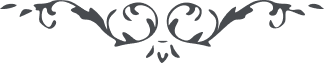 ٥١ ضيافت نوزده روزه بسيار سبب فرح و سرور قلوبست اگر چنانچه بايد و شايد اين ضيافت مجری گردد ياران در هر نوزده روزی روح جديدی يابند و قوّتی روحانی جويند * 